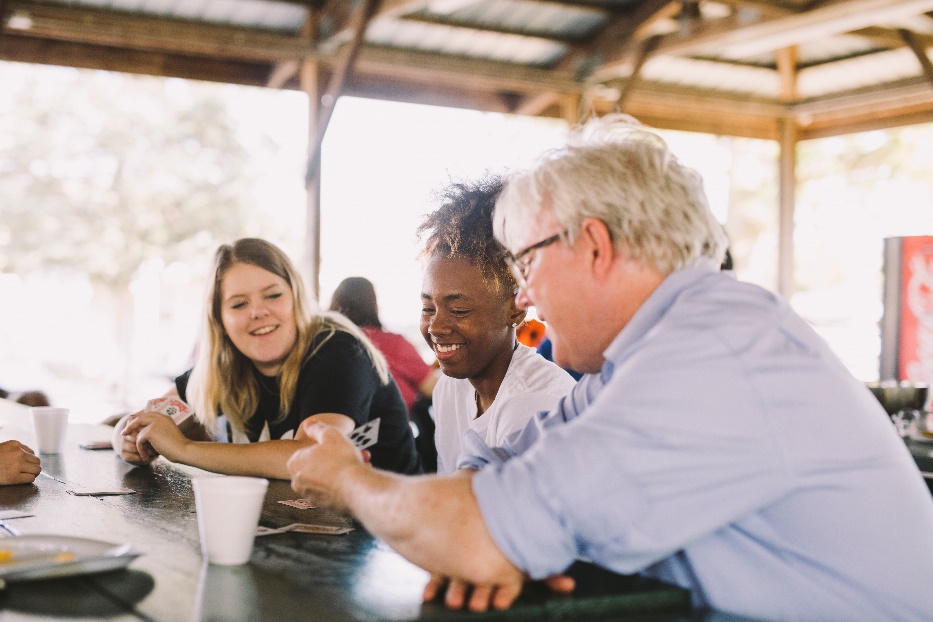 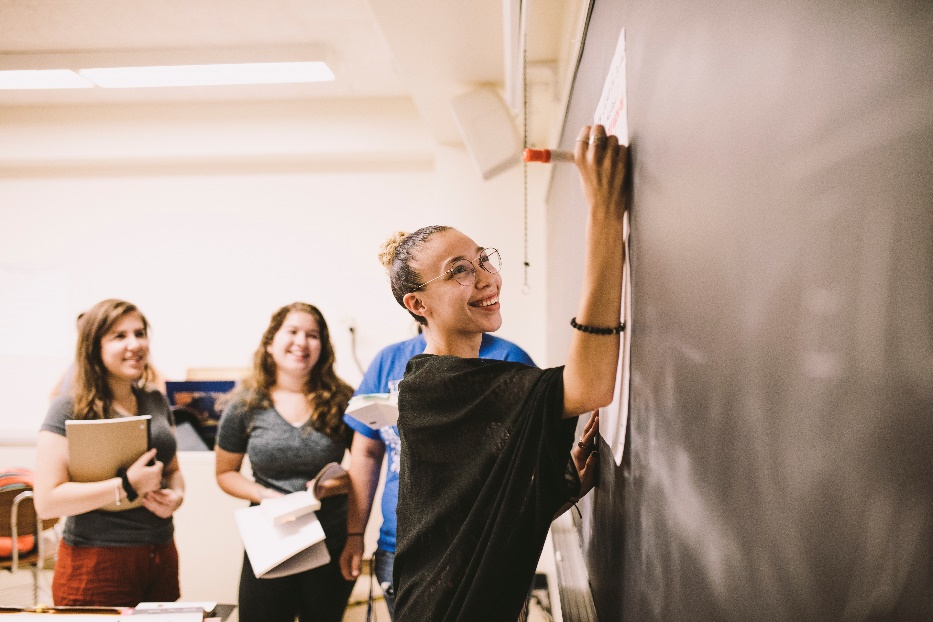 BUILDING ON A PASSION FOR FOOD AND NUTRITIONDietetic majors are goal-oriented, strong communicators with an interest in leadership and a passion for health and helping others. They can be found working in health care, business and industry, community and public health, education, research, government agencies, and private practice. Whichever option you choose, you will share your knowledge of food and nutrition to help others make healthful food choices.  WE OFFER HIGH-IMPACT LEARNING                                OPPORTUNITIES   There are plenty of opportunities available outside of the classroom to supplement your education and peak your interest.Become a Peer-to-Peer Educator. Promote positive lifestyle choices and develop, practice, and sharpen professional skills.Intern within the areas of sports nutrition and wellness, clinical dietetics, and elsewhere in the local community.Participate in the Student Dietetic Association. Plan and promote fun, interactive nutrition information booths; assist with food distribution and nutrition education at the EIU Food Pantry; participate in field trips to local sustainable agribusiness facilities, and educate children participating in community organizations. Like the EIU Student Dietetic Association on Facebook for more information.EIU WILL LEAD YOU TO A HEALTHY CAREER PATHDietetics is the science and art of applying the principles of food and nutrition to health. Many work environments, particularly those in medical and healthcare settings, require an individual to be credentialed as a Registered Dietitian Nutritionist (RDN). Our Bachelor of Science in Nutrition & Dietetics, a Didactic Program in Dietetics (DPD) accredited by the Accreditation Council for Education in Nutrition and Dietetics (ACEND), will prepare you for your goal of becoming an RDN.DPD VERIFICATION STATEMENT: Received upon completion of the EIU 4-year Nutrition and Dietetics bachelor’s degree.DI VERIFICATION STATEMENT: Earned by completing a 1-2 year, ACEND- accredited Dietetic Internship (DI). The internship can be completed on its own or as part of a master’s program. EIU offers the opportunity to earn a master’s degree along with the DI. RDN CREDENTIALS: Earned by passing the RDN exam.NUTRITION & DIETETICS BETHNI S. GILL, MA, RDN, LDN DPD COORDINATOR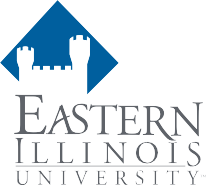 KLEHM HALL 1429600 LINCOLN AVENUE BSGILL@EIU.EDU217-581-7163NUTRITION & DIETETICS CURRICULUM REQUIREMENTSA GRADE OF C OR BETTER IS REQUIRED IN COURSES DESIGNATED WITH AN ARROW ().ALL COURSES ARE 3 CREDIT HOURS UNLESS OTHERWISE NOTED.Required General Education Courses:CHM 1310G	General ChemistryCHM 1315G	General Chemistry Lab (1 hour)MAT 2250G	Elementary Statistics (4 hour)BIO 1001G	Biological Principles and IssuesGEO 2000G   Food and AgricultureRequired Nutrition & Dietetic Courses:NTR 1120 	Food ScienceNTR 1121  	Food Service Sanitation (1 hour)NTR 2100  	Personal Nutrition or NTR 2190 Personal Nutrition, HonorsNTR 2750  	Nutrition Assessment and Counseling*NTR 3500  	Professional Focus on Nutrition and Dietetics (2 hour)NTR 3755  	Nutrition Across the Lifespan*NTR 3756  	Community Nutrition Interventions*NTR 4275  	Internship*NTR 4749 	Nutrition Therapy* (4 hour)NTR 4750	Advanced Human Nutrition* NTR 4758	Culinary Medicine*NTR 4940	Food Service Management*BIO 2210	Anatomy and Physiology I* (4 hour)BIO 2220	Anatomy and Physiology II* (4 hour)BUS 3010  	Management and Organizational Behavior*CHM 1410  	General Chemistry II*CHM 1415  	General Chemistry II Lab* (1 hour)CHM 2430  	Survey of Organic Chemistry*CHM 3300  	Survey of Biochemistry*HSL 1800  	Human DevelopmentHTM 3784  	Commercial Quantity Food Production* (4 hour)NUR 1511      Pathways: Health and Human Services (1 hour)NUR 2613  	Medical TerminologyPUBH 2500 	Motivational Interviewing (1 hour)PUBH 2800   Research MethodsConsult your catalog to identify required prerequisites for courses marked with an asterisk (*). All courses with the exception of NTR 4275, BIO 1001G, and HSL 1800 are required to complete the Didactic Program in Dietetics (DPD). You must also fulfill the foreign language requirement (two courses in a single foreign language) unless exempt based on high school coursework.ADDITIONAL DEGREES AND CONTINUED EDUCATIONYou can personalize your degree by adding a minor to your course of study. Common options include Aging Studies, Business Administration, Entrepreneurship, Psychology, and Workplace Wellness.Some RDNs get additional certifications in specialized areas of practice including pediatric nutrition, renal nutrition, sports dietetics, oncology, nutrition support, and diabetes education. Certifications are awarded through the Commission on Dietetic Registration (CDR), the credentialing agency for the Academy of Nutrition and Dietetics (AND), and other medical and nutrition organizations.Specialized certification is recognized within the profession but not required.PROGRAM ACCREDITATIONRecommended Schedule of Classes:† Fall Only ‡ Spring OnlyThe undergraduate Didactic Program in Dietetics (DPD) is granted accreditation status by the Accreditation Council for Education in Nutrition and Dietetics (ACEND), 120 South Riverside Plaza, Suite 2190, Chicago, IL 60606-6995. For more information go to eatrightpro.org/acend or contact ACEND at 312-899-5400 or ACEND@eatright.org.FIRST SEMESTERFIRST SEMESTERSECOND SEMESTERSECOND SEMESTERYEAR 1YEAR 1YEAR 1YEAR 1COURSEHRSCOURSEHRSENG 1001G3ENG 1002G3CHM 1310G3CHM 1410G3CHM 1315G1CHM 1415G1HSL 18003BIO 1001G3 NTR 21003NTR 11203 Fine Arts Gen Ed3Soc/Beh Sci Gen Ed3Total16Total16YEAR 2YEAR 2YEAR 2YEAR 2COURSEHRSCOURSEHRSCHM 24303BIO 22204BIO 22104GEO 2000G3CMN 133103PUBH 28003NTR 1121 †1NUR 15111NTR 2750  †3NUR 26133Total14Total14YEAR 3YEAR 3YEAR 3YEAR 3COURSEHRSCOURSEHRSMAT 2250G4CHM 3300 ‡   3BUS 30103NTR 3500 ‡2PUBH 25001NTR 3755  ‡3Soc/Beh Sci Gen Ed3Soc/Beh Sci Gen Ed3Electives 3Hum/Fine Art Gen Ed3Total14Total14YEAR 4YEAR 4YEAR 4YEAR 4COURSEHRSCOURSEHRSNTR 4749 †3EIU 41XXG3NTR 4940 †3NTR 4750 ‡3NTR 42753-6NTR 4758 ‡3Humanities Gen Ed3HTM 37844 Electives2 Electives2-5Total14-17Total 15-    18